السيرة الذاتية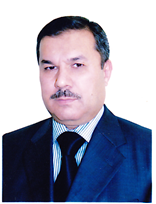 الاسم : عماد عبد الرحمن محمد صالح إلهيتيتأريخ الولادة : 1 أذار 1959مكان وبلد الولادة: هيت - العراقالحالة الاجتماعية : متزوجالخلفية العلميةبكالوريوس علوم  جيولوجيا- كلية العلوم / جامعة بغداد- 1981ماجستير جيوفيزياء – كلية العلوم/ جامعة بغداد – 1985دكتوراه فلسفة في علوم الأرض/ جيوفيزياء – كلية العلوم / جامعة بغداد- 1990	 المرتبة العلمية: أستاذالمواقع الوظيفية والعلمية :الخبرة التدريسيةعملت ومنذ عام 1991 في جامعات القادسية والأنبار في العراق وناصر والفاتح والمرقب في ليبيا وأعمل الآن أستاذا للجيوفيزياء في قسم الجيولوجيا التطبيقية بكلية العلوم  في جامعة الأنبار.الخبرة في النشر العلميعملت وما زلت أعمل عضوا في هيئة التحرير والهيئة الاستشارية  ومحكم في المجلات العلمية التالية: Member of Editorial Board( عضو هيئة تحرير)Journal of Environment Pollution and Human HealthJournal of Geosciences and GeomaticsMember of Advisory Board((عضو هيئة استشاريةJournal of the Association of Arab Universities for Basic and Applied Sciences ( JAAUBAS )Reviewer(محكم)-Journal of Scientific Research and Reports- British Journal of Applied Science & Technology- International Journal of Water Resources and Environmental   Engineering- Applied Water Science- Physical Review & Research International- American Journal of Water Resources- Advancement in Scientific and Engineering Research- Physical Science International Journal- Hydrogeology Journal- Journal of Geosciences and Geomatics- Current Science- Air, Soil and Water Research- Environmental Assessment and Monitoring- Stochastic Environmental Research and Risk AssessmentContact Information: Office Location : Ramadi- Anbar Governorate Mobile : +9647815677786Email: salahemad99@gmail.com                 ealheety@yahoo.com               emadsalah@uoanbar.equ.iqTeaching: ( المواد الدراسية التي درستها وأدرسها)Physical Geology Geophysics Hydrology Environmental PollutionEnvironmental GeologyEnvironmental Sampling and AnalysisRemote Sensing and GISResearch Area(الاهتمامات البحثية)Geophysics, Quality of surface and groundwater, Environmental studies.Supervision(الإشراف على طلبة الدراسات العليا)Theses : 8Dissertation : 2 Scientific Societies Membership:(عضوية الجمعيات العلمية)-Geological Society of America(الجمعية الجيولوجية الأمريكية)-European Earth Science Union(اتحاد علم الأرض الأوروبي)-Seismological Society of America(الجمعية الزلزالية الأمريكية)- European Association of Geoscientists  & Engineers(الجمعية الأوروبية لعلماء الأرض والمهندسين)- Environmental  & Engineering Geophysical Society(الجمعية الجيوفيزيائية البيئية والهندسية)-International Association of Geohydrology((الجمعية العالمية للهايدروجيولوجياPublications (البحوث المنشورة)Alsinawi, S. and Al-Heety E.A. (1987) Microseismicity of Ga'ara Area: An Example of Intraplate Seismicity, Proceedings of Regional Crustal Stability and Geological Hazards, December, 1987, pp: 7-11.Alsinawi , S.A. and Al-Heety, E.A.( 1989) Local Magnitude and Coda Duration for Small Events Recorded in Iraq, Proceedings of 5th Scientific Conference .,Vol.4,part 4,pp:39-51, 7-11 October ,1989,Baghdad,Iraq.Alsinawi,S, and Al-Heety, E.A.(1991) Crustal Structure Determination in Iraq from Long Period P-Wave Spectra , Symposium on the Geodynamic Development of the Arabian Lithosphere, 24-26 August, 1991 , Yarmouk University,  Irbid  Jordan (Abstract).Alsinawi, S.A., and Al-Heety, E.A.(1992) Crustal Structure Determination in Iraq Using Teleseismic Travel – Time Residuals and Converted Phase Methods, 29th International Geological congress , 21 August – 3Septemper, 1992, Kyoto, Japan  (Abstract).Alsinawi , S.A. and Al-Heety, E.A.(1992) Crustal Thickness Determination in Iraq from Long Period P-Waves Spectra .Iraqi Geological Journal, Vol.25, No. 3, pp: 28-29.Al-Heety, E.A. (1995) Synthetic Seismograms for Crustal Models in Iraq. Iraqi Geological Journal, Vol.28, No.1, pp: 14-24.Al-Banna, A.S. and Al-Heety, E.A. (1996) Crustal Thickness Map of Iraq Deduced from Gravity Data. Iraqi Journal of Sciences, Vol.35, pp: 749-765.Alsinawi, S.A. and Al-Heety, E.A. (1997) Composite Focal Mechanism of Microearthquakes Patterns in North Central Iraq. Journal of Al-Anbar University ( Pure & Applied Sciences Series) Vol.1,No.1, pp: 102-112. Al-Heety, E.A.(1997)  Fault Plane Solution of Harer Earthquake of 24 July 1991, North of Iraq. Journal of Al-Anbar University(Pure & Applied Sciences Series) Vol.1,No.1,pp;125-128.Al-Heety, E.A.(2002) Crustal Structure of the Northern Arabian Platform Inferred Using Spectral Ratio Method. Journal of Geodynamics, Vol.34,pp:63-75.Al-Heety, E.A.(2003) Crustal Thickness Map of the Arabian Plate. MESFCyber Journal of Earth Science , vol.1,pp:1-10.Al-Heety, E.A. and Eshwehdi, A.(2004) Seismicity and Seismotectonic Maps of Libya .MESF Cyber Journal of Earth Science, Vol.2,pp:1-6.Al-Heety, E.A.(2006) An Earthquake Catalog for Stable Continental Regions of the Arabian Plate. Gulf Seismic Forum, Febraury, 19-22, 2006, Oman ( Abstract).Al-Heety, E.A.and Al-Abbasi,J.N.(2006) Estimating Maximum Magnitude Earthquake in the Red Sea Regions Using Extreme Value Statistics. Journal of Babylon University, Vol. 12,No.3, pp. 1099 - 1109 .Al-Heety , E.A. and Eshwehdi, A.(2006) Seismicity of Northwestern Region of Libya : An Example for the Continental Seismicity. Seismological Research Letter , Vol.77, Number 6 ,PP. 691-696.Al-Heety, E.A.(2007) Historical Seismicity of the Stable Continental Regions ( SCRs)  in the Arabian Plate ( A Preliminary Study). Journal of  for Pure Science, Vol.1 , No.1, pp. 44- 52. Al-Heety , E.A.(2007) Quantitative Seismicity Maps of the Arabian Plate. Journal of  for Pure Science , Vol.1,No.2 ,Pp. 102-110.Al-Heety, E.A.(2010) Intraplate Earthquakes in Iraqi Western Desert. Journal of Kirkuk University ( Scientific Studies), Vol.5 , No.1,pp: 31-49.Al-Heety , E.A.(2011) Variation of b-Value in the Intraplate Regions. International Journal of Basic & Applied Sciences IJBAS-IJENS Vol: 11 No: 06, pp: 29 – 37.A l- Heety, E. A. , Turki , A.M  and  AL –Othman, E.M.(2011) Assessment of the Water Quality Index of Euphrates River Between Heet and Ramadi Cities , IRAQ. International Journal of Basic & Applied Sciences IJBAS-IJENS Vol: 11 No: 06, pp: 38 – 48.A l- Heety, E. A. , Turki , A.M  and  AL –Othman, E.M.(2011)   Physico-Chemical Assessment of Euphrates River between Heet and Ramadi Cities, Iraq. Journal of Water Resource and Protection, 3, 812-823.Al Dulaymi, A. S. Al-Heety, E.A.  and Hussien, B. M. (2012)  Geo-Electrical Investigation of Mullusi Aquifer, Rutba, Iraq. International Journal of Geosciences, 3, 549-564. Salah, E. A.,  Zaidan,T. A. and Al-Rawi, S. (2012)  Assessment of Heavy Metals Pollution in the Sediments of Euphrates River, Iraq.  Journal of Water Resource and Protection, 4, 1009-1023.Salah, E. A.  Turki, A. M. and Al-Othman, E. M. (2012)  Assessment of Water Quality of Euphrates River Using Cluster Analysis. Journal of Environmental Protection, 3, 1269-1273 .  Zedan, T. A., Salah, E.A. and Waheed, M. W. (2012) A Novel Economical Method for Sulphide Removal for Sulfur Spring  Water Using Activated Carbon Prepared From Palm Trees Base Frond. Journal of University of Anbar For Pure Science, 6, 3, 75-89 ( In Arabic).Al-Heety, E.S.(2013) Seismicity and Seismotectonics of Libya : As an Example of Intraplate Environment, Arab J. of  Geosci , 6, 193 - 204.Zaidan, T., Salah, E. and Waheed, M. (2013)  Banana Peel as Removal Agent for Sulfide from Sulfur Springs water. Civil and Environmental Research, 3,10,27-36.Salah, E., Turki, A., Noori, S. (2013) Heavy metals concentration in urban soils of Fallujah city, Iraq. Journal of Environment and Earth Science  3, 11, 100-114.Al-Heety, E.M.(2013) A Complete and Homogeneous Magnitude Earthquake Catalogue of Iraq. Arabian Journal of Geosciences, DOI 10.1007/s12517-013-1131-y..Salah, E, M., AbdulGhafoor, K. F. and Abdalwahab, E. M. (2014) Assessment  of  Pollution Level of Habbaniya Lake, Iraq, Using Organic Pollution indicators. International Journal of Lakes and Rivers (IJLR), 7,1, 25-36.Lateff1, N.I., Thaker, A. T., Shalla, M. S. and Salah, E. A. (2015) Histological Effect of Static Magnetic Fields on Testis and Epididymis in Male Mice. Annual Research & Review in Biology, DOI: 10.9734/ARRB/2015/11323 Salah, E. A.,  Zaidan,T. A. and Al-Rawi, S. (2015) Identification of sources of heavy metals pollution in  Euphrates river sediments (Iraq) using multivariate statistical analysis. International Journal of Environment and Water, 4,2, 50-61.Salah, E.A., Al-Hiti, I, K. and Alessawi, K.A. (2015) Assessment of Heavy Metals Pollution In Euphrates River Water,
Amiriyah Fallujah, Iraq. Journal of Environment and Earth Science 5, 59-70.Salah, E.A., Al-Hiti, I, K. and Alessawi, K.A. (2015) Water Quality of Euphrates River in Ammereate Al-Falujah City and Effect of the Anthropogenic Activities on It. Journal of Anbar University gor Pure Science 9, 82-93.Salah, E. A., Turki, A. and Noori, S.(2015) Chemometric Evaluation of the Heavy Metals in Urban Soil of Fallujah City, Iraq. Submitted to Journal of Environmental Protection.Salah, E. A. M., Yassin, K. H. and Abd-Alsalaam, S. (2015) Level, distribution and pollution assessment of heavy metals in urban community garden soils in Baghdad City, Iraq. International Journal of Scientific & Engineering Research 6, 1646-1652.Al-Heety, E. A., Yassin, K. H. and Abd-Alsalaam, S. (2016) Health risk assessment of some heavy metals in urban community gardens soils of Baghdad City, Iraq. Human and Ecological Risk Assessment : An International Journal, doi./ 10.1080/10807039.2016.1238301.Al-Heety, E. A. (2016) Spatial Analysis of Earthquakes in Iraq Using Statistical and Data Mining Techniques.  Iraqi Geological Journal 39-49, 1-15.Al-Heety, E.A., Al-Mufarji, M. A. and Al Esho, L.H. (2017) Qualitative Interpretation of Gravity and Aeromagnetic Data in West of Tikrit City and Surroundings, Iraq. International Journal of Geosciences 8, 151-166.Al-Mufarji, M. A., Al-Heety, E.A. and Al Esho, L.H. (2018) Quantitative Interpretation of Gravity and Magnetic Anomalies in the Area between (34o-35o ; 42o-43o) West of Tikrit City, Iraq. Iraqi Journal of Science 59, 892-903.Al-Mufarji, M.A., Al-Heety, E. A. and  Al-Jubory, S.K. (2018) Application of Magnetic Method in Shallow Investigation for Parts of (Tell Arab-Kumbet) Archaeological Site/Southern Kirkuk City. Kirkuk University Journal, Scientific Studies(KUJSS) 13, 188-208.Al-Heety, E. A. (2019) A new ecological risk assessment of heavy metals in sediments and soil, In Y. T. Mustafa et al. (eds.), Recent Researches in Earth and Environmental Science, Springer Proceedings in Earth and Environmental Sciences, https//: doi.org/10.1007/978-3-030-18641-8_5 Al-Heety, E. and Saod, W. (2019) Potential ecological risk assessment of heavy metals in Iraqi soils: Case studies, In Y. T. Mustafa et al. (eds.), Recent Researches in Earth and Environmental Science, Springer Proceedings in Earth and Environmental Sciences, https//: doi.org/10.1007/978-3-030-18641-8_6 Al-Heety, E. and Al Esho, L. (2019) Faulting style and b-value: A global perspective, In N. Sundararajan et al. (eds.), On Significant Applications of Geophysical Methods, Advances in Science, Technology& Innovation, https//: doi.org/10.1007/978-3-030-01656-2_51 Saod, W.M.,  Al-Heety, E.A. and Hussen, A.H. (2019) Water Quality Studies of Euphrates River in Iraq: Critical Review. Anbar Journal of Engineering Sciences (ajes) 8, 61-66.Al-Heety, E. (2020) New updated classification of shallow earthquakes based on faulting style. Iraqi Journal of Science 61, 103-111, DOI: 10.24996/ijs.2020.61.1.11Saod, W.M., Al-Heety, E..A and Mohammed, M. (2020) Spatial and temporal variation of water quality index of Euphrates River in Anbar Governorate, Iraq. AIP Conference Proceedings 2213, 020042 (2020), https://doi.org/10.1063/5.0000190Laeff, N., Khudhair, N., Al-Heety, E., Shallel, M., Thaker, A. and Khalid, A. (2020) Effect of the static magnetic field (SMF) generated by the power supply on some histological changes in the male reproductive system in mice. Sys. Rev. Pharm., 11, 58-61. . Publications in Arabic (المقالات المنشورة)الهيتي , عماد عبد الرحمن و كاظم , عبد الوهاب نايف – علم الزلازل في التراث العربي والإسلامي – وثائق الندوة القطرية التاسعة للتراث العلمي العربي ، أيار 1993 –جامعة بغداد .الهيتي , عماد عبد الرحمن – التلوث بالرصاص – التسمم اليومي – مجلة القافلة السعودية , 2000 .الهيتي , عماد عبد الرحمن - التنبؤ بالزلازل : النجاح والإخفاق- مجلة الفيصل – العدد 292 يناير 2001 .الهيتي , عماد عبد الرحمن – وصف الزلازل في الكتابات العربية القديمة- مجلة الفيصل  -العدد315 نوفمبر 2002.الهيتي , عماد عبد الرحمن – الآثار البيئية لاستهلاك الوقود الاحفوري – مجلة التنمية الصناعية 2002 , المغرب .الهيتي , عماد عبد الرحمن – التهديدات البيئية على صحة الأطفال – المواد الكيماوية – مجلة الطفولة العربية , المجلد الرابع – العدد السادس عشر, 2003, الكويت .الهيتي , عماد عبد الرحمن  - التهديدات البيئية على الصحة- مبيدات الآفات – أخبار النفط والصناعة , العدد 3952003,, الإمارات العربية المتحدة .     الهيتي , عماد عبد الرحمن و خلف , غادة عبد القادر- النفايات الكيماوية الصناعية-     مصادرها – إدارتها- معالجتها – مجلة التنمية الصناعية 2003 , المغرب .الهيتي , عماد عبد الرحمن – دور الأسرة والمجتمع في إدارة النفايات الصلبة – مجلة التخطيط والتنمية , العدد الثاني , أبريل 2004, قطر .الهيتي , عماد عبد الرحمن  - التهديدات البيئية على صحة الأطفال- تلوث الهواء, مجلة الطفولة العربية 2004 , الكويت.                      الهيتي , عماد عبد الرحمن – إدارة النفايات الكيماوية والصناعية – أخبار النفط والصناعة , العدد 415 , 2004 , الإمارات العربية المتحدة .الهيتي , عماد عبد الرحمن – الجفاف كارثة طبيعية – مجلة الفيصل العلمية , المجلد الثالث , العدد الثاني , 2005 .الكتب المنشورةالاستشعار عن بعد –المبادئ والتطبيقات- منشورات جامعة ناصر الأممية ليبيا ,2005.--أساسيات نظم المعلومات الجغرافية- منشورات دار المناهج للنشر والتوزيع, عمان الأردن 2006 .-أساسيات كتابة ونشر الأبحاث العلمية- منشورات دار دجلة للنشر والتوزيع، بغداد –العراق 2019المشاركة في المؤتمرات والندوات العلميةشاركت في أكثر من عشرين مؤتمرا محليا وعربيا وعالميا .